Proxy Access Application Form B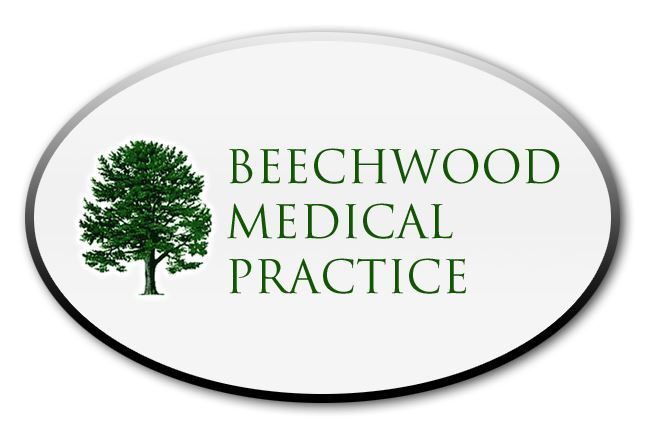 For cared for patients aged 11 years and overI give consent for the person named below to have online services access to:  OR  Patient lacks capacity to consent because of medical condition  Please provide copy of legal paperwork (Power of Attorney/Court Appointed Deputy). If paperwork cannot be supplied then GP will need to confirm incapacity before access is given. **See back sheet**TURN OVER FOR ID AND PAPERWORK CHECK------------------------------------------------------------------------------------------------------------------------------------------------------------------------------------------------Identity Verification: Practice use only (staff member to complete when giving registration details to patient)
Please hand this form to reception – if your request is not actioned within 1 week then please contact usIf you are registered with us, access will be added to your existing Online Services account – you will be able to switch to child/cared for person’s account via Linked Users (in drop-down menu under your name).  If you are registered elsewhere, we will email you the registration document you need in order to link your account to our practice patient.Name:  Date of Birth:Address:Address:Address:Book/cancel appointments for meYes No Request my repeat medicationYes No View my core medical record (test results, consultations, allergies, medication etc)Yes No View the immunisations information in my care recordYes No View test results in my care recordYes No Signature of patient: Date:Family Name:   Given Name: Given Name:Mr   Mrs   or ……………….Male   Female   or …………….…..Male   Female   or …………….….. Date of Birth:Address:Address:Address:Address:Registered at:        Beechwood Medical Practice          Other Practice  ……………………………………..Registered at:        Beechwood Medical Practice          Other Practice  ……………………………………..Registered at:        Beechwood Medical Practice          Other Practice  ……………………………………..Registered at:        Beechwood Medical Practice          Other Practice  ……………………………………..Email address:Consent to email registration details    (if registered at another practice)Email address:Consent to email registration details    (if registered at another practice)Email address:Consent to email registration details    (if registered at another practice)Email address:Consent to email registration details    (if registered at another practice)Relationship to patient above:   Mother     Father     Carer     Other family member ………………Relationship to patient above:   Mother     Father     Carer     Other family member ………………Relationship to patient above:   Mother     Father     Carer     Other family member ………………Relationship to patient above:   Mother     Father     Carer     Other family member ………………Signature of parent/carer: Date:Identity verified byStaff Member Name:……………………..Signature:………………………………...Responsibility for patient verifiedParent/Carer ID seen        Lasting Power of Attorney paperwork seen, and copy taken –
 please attach to this document     

GP required to confirm patient lacks capacity as documentation not available   